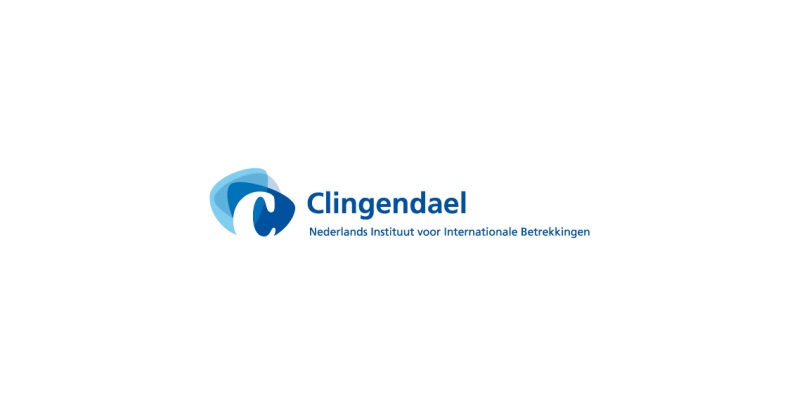 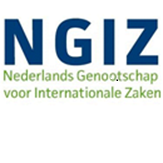 NGIZ-Clingendael ActualiteitenseminarChina’s Nieuwe Zijderoute: kans of bedreiging?Instituut Clingendael, 16 november 2015Programma14.00		Ontvangst14.15-15.30	Sessie 1: De Nieuwe Zijderoute: bezien vanuit Chinees en geopolitiek perspectief.-Ingrid d’Hooghe, senior research associate bij Instituut Clingendael: De Zijderoute: tussen droom en werkelijkheid.
-Frans-Paul van der Putten, senior research fellow bij Instituut Clingendael: Geopolitieke implicaties van China’s Nieuwe Zijderoute.15.30-15.45	Pauze15.45-17.00	Sessie 2: De gevolgen voor Nederland, het bedrijfsleven en de EU.-Arjen van de Berg, plv.-directeur Directie Azië en Oceanië Ministerie van Buitenlandse Zaken: Het Chinese One Belt, One Road initiatief: kansen en uitdagingen voor Nederland en de EU.-René van der Plas, directeur Spoor van het Havenbedrijf Rotterdam NV: One Belt, One Road; risico of kans voor Rotterdam?17.00		Afsluiting gevolgd door drankje.